Shear stresses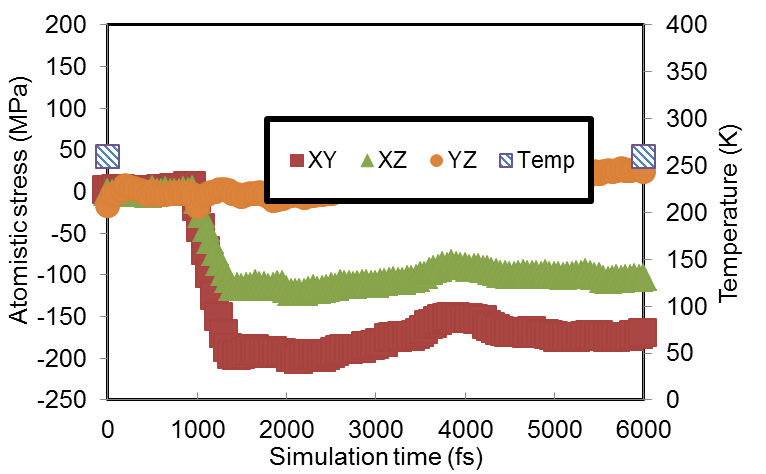 Normal stresses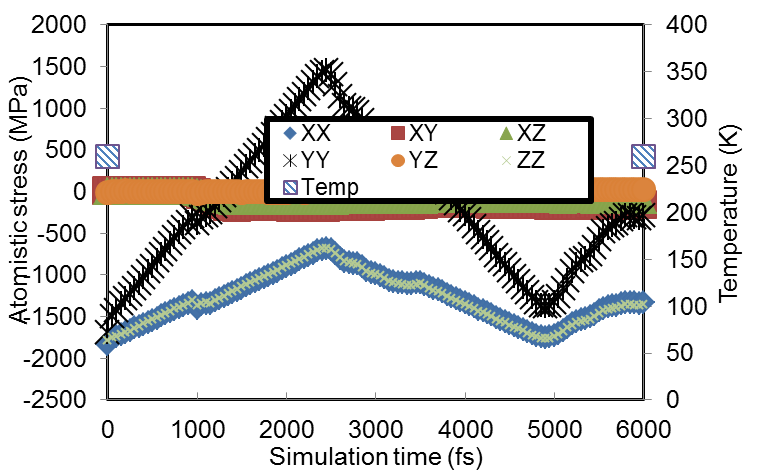 